Батарея элементов питания «FPLT-06100HB2»1. Назначение.Батарея элементов питания марки "FPLT-06100HB2" предназначена для работы в составе автономной геофизической аппаратуры.2. Основные технические параметры.3. Подготовка и порядок работы.3.1. Убедиться в работоспособности оборудования и привести его в выключенное состояние.3.2. Произвести монтаж батареи в оборудование с соблюдением полярности подключения. 3.3. Производить эксплуатацию батареи согласно инструкции.4. График падения напряжения, 100мА, 150˚С5. Схема электрическая принципиальная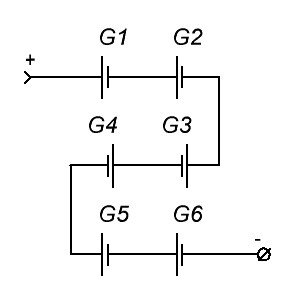 6. Рекомендации по эксплуатации.Не оставляйте разряженную батарею во включенной аппаратуре без автоматического контроля нижнего порога работы по напряжению. Дальнейший бесконтрольный разряд может привести к повреждению литиевых элементов.Храните батарею при температуре +00С...+150С в сухом помещении.При хранении более 6 месяцев может потребоваться "пробуждение" батареи: подключение нагрузки с током потребление 50 мА в течение 1-3 минут. Срок хранения - до 2 лет.ВНИМАНИЕ! В процессе эксплуатации НЕ ДОПУСКАТЬ:подключения к зарядным устройствам;короткого замыкания между контактами батареи;внешнего нагрева выше 1500С и воздействия открытого огня;любых физических повреждений корпуса батареи;попадания жидкости на контакты батареи.     7. Гарантийные обязательства.Производитель гарантирует качество сборки батареи, работоспособность при температурах от -200С до +1500С.    8. Данные о производителе.ООО НПО «Свободная Энергия»  634012 г.Томск, ул. Щорса д. 2АТел. 8 (3822) 555-777, факс 8 (3822) 565-562   http://www.freepower.proИзделие соответствует ТУ 3482-002-97582641-2009Дата производства                                               __январь 2022г_____________Партия номер                                                       ___21-195_________________Подпись и печать ОТК                                        ________________________Дата отгрузки                                                        ________________________Подпись и печать производителя                        ________________________БАТАРЕЯЭЛЕМЕНТОВ ПИТАНИЯFPLT-06100HB2ПаспортСерийные номера:_   _____________ТОМСКНоминальное выходное напряжение:21,6 ВДиапазон рабочих напряжений:12 – 22,0 ВТок нагрузки:100 мАНоминальная емкость батареи:10 000 мАчХимическая система:Li/SOCl2 (литий-тионилхлоридные)Размер элементов:«3/2C» (d 25 х 76,2 мм)Марка элементов:Engineered Power LMR3/2C-HTКоличество элементов:6 шт., последовательное соединениеВид межэлементных соединений:Точечная сварка никелевыми ленточными проводниками. Проводник МК 26-13 0,5 мм²Рабочий температурный диапазон:-400С… +1500СЭлектрическая защита:Плавкие предохранители и шунтирующие диоды на элементах.Вид корпуса:Термоусадочная трубка с силиконовыми бамперамиМаксимальный срок хранения батареи до ввода в эксплуатацию:2 года.Габаритные размеры:3 блока по d 25,5 х 190 ммМасса:750 гр.Напряжение (вольт)23,422,221,019,818,617,416,215,013,812,611,4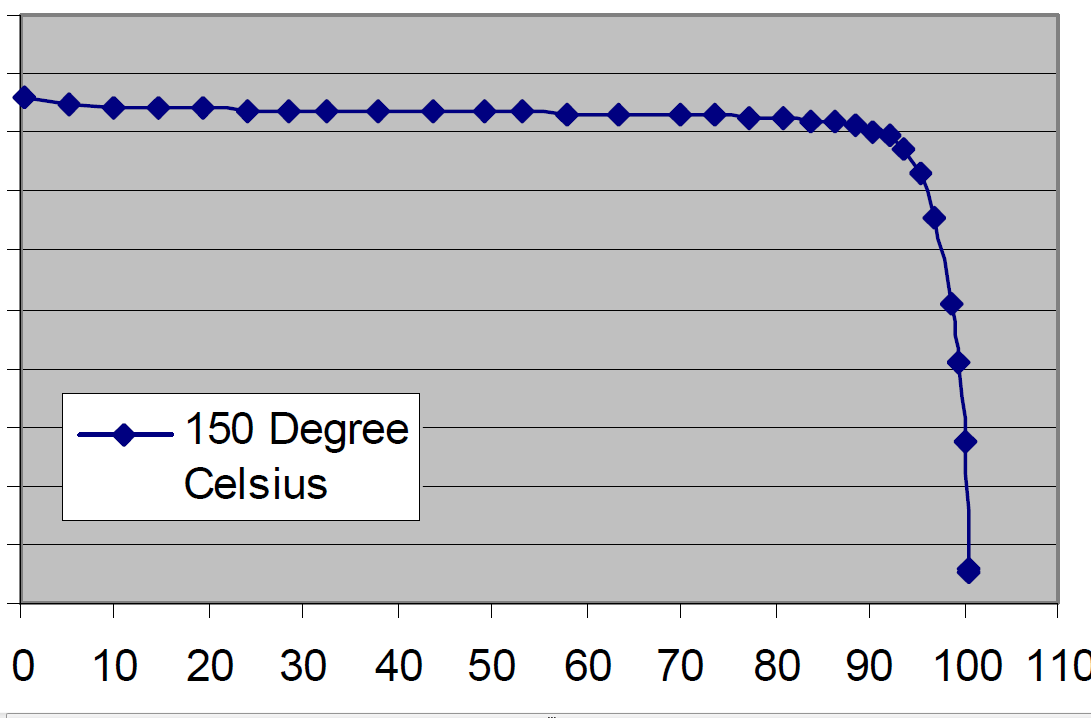 Время (часы)